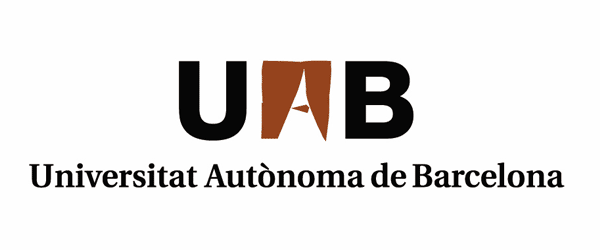 SOL·LICITUD D’AJUT PER A L’ORGANITZACIÓ 
D’ACTIVITATS EN EL MARC DE LA FACULTAT DE FILOSOFIA I LLETRESProfessor/a sol·licitantDepartament i àrea de coneixement Modalitat MODALITAT A (Seminaris i congressos científics d’interès docent per als estudiants de grau i de màster)	 Àmbit nacional	 Àmbit estatal	 Àmbit internacional  MODALITAT B (Activitats específiques per promocionar els estudis organitzats per la Facultat de Filosofia i Lletres)  MODALITAT C (Activitats culturals complementàries de les activitats docents desenvolupades a la Facultat de Filosofia i Lletres)Títol de l’activitatLloc de celebracióDates de celebracióDescripció de l’activitat (màxim 300 paraules)Professorat UAB participant Ponents aliens a la UAB i institucions d’origenJustificació de l’interès docentPressupost previst de l’activitat desglossat per partides amb indicació de les fonts de cofinançamentCerdanyola del Vallès (Bellaterra), _____de _________________ de 2018Signatura del sol·licitant				Vist-i-plau del Director de DepartamentIngressosDespesesFonts de cofinançament amb especificació de les quantitats